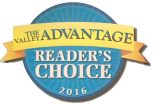 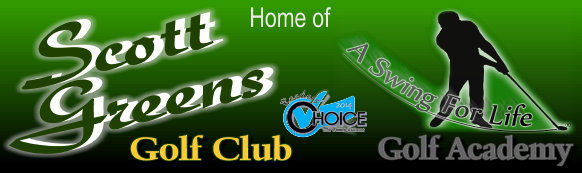 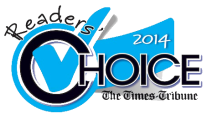 STUDENT LESSON INFORMATIONDate: Student Name: Address: Birthday: Best phone: Email: Days/Times available: Length of time you have been playing: Present HDCP or average score: How best do you learn:  verbal    visual    kinesthetic (feel)List any physical problems that would influence performance: Special notes: (ex. looking for consistency in swing...) Instructor assessment (office use only): 